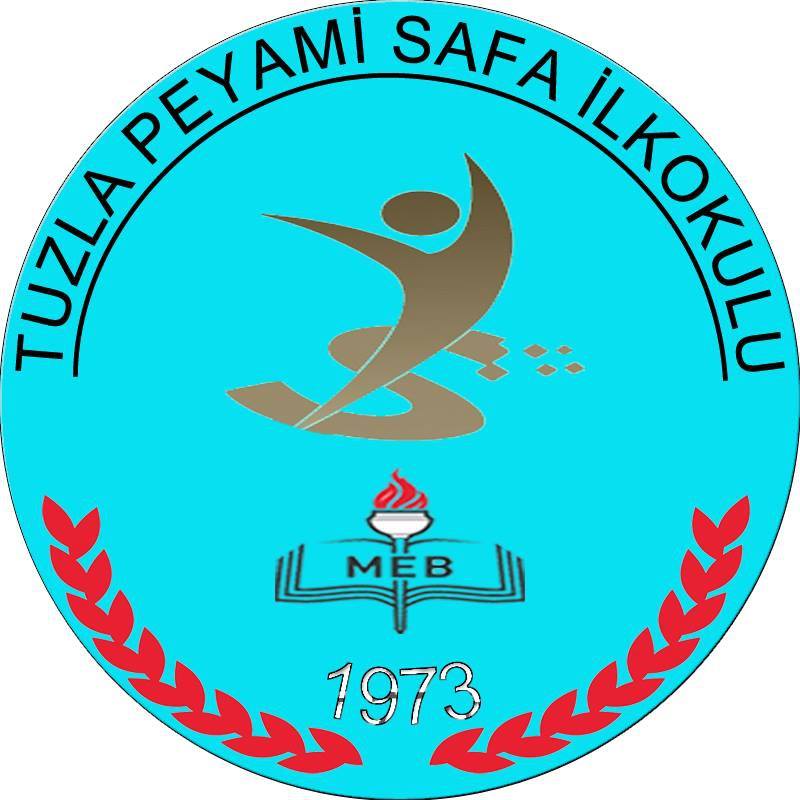 TUZLA PEYAMİ SAFA İLKOKULU  OKUL-AİLE BİRLİĞİ ARALIK 2015  GELİR-GİDER RAPORUGELİRLERİMİZGELİRLERİMİZGELİRLERİMİZGİDERLERİMİZGİDERLERİMİZGİDERLERİMİZ12C Sınıfı Bağışı455 TL1Hesap İşletim Ücreti10,50 TL23C Sınıfı Bağışı80 TL2Yetim Öğrencilerimize Giyim Yardımı300 TL31B Sınıfı Bağışı510 TL3Tek Büro Toner Kartuş Ücretleri342 TL41C Sınıfı Bağışı495 TL4Okul-Aile Birliği Karar Defteri Noter Gideri58 TL5Çizgi Organizasyon630 TL50216 4931849 Nolu Telefon Faturası39,50 TL61E Sınıfı Bağışı510 TL6Moza Reklam Roll-up, Kırlangıç, Foreks dijital baskı655 TL73A Sınıfı Bağışı285 TL7Temizlik Malzemesi470 TL8Çocuk Kulübü 1005 TL8Fotokopi Toner Dolum672 TL9Kantin Kirası1000 TL9Yapı Diyarı Nalbur264 TL103E Sınıf Bağışı400 TL10Kardeşler Mobilya Sınıf Dolabı ve Askılıklar590 TL111D Sınıf Bağışı 295 TL110216 3927013 Nolu Telefon Faturası19 TL122D Sınıf Bağışı330 TL12Okul Aile Birliği Temsil Organizasyonu193 TL132F Sınıf Bağışı285 TL13Kırtasiye Giderleri345 TL1414Kılıç Office Center Modem-Access Point vb901 TL153 Aylık Muhasebe Gideri150 TLAYLIK  TOPLAM GELİR6280 TLAYLIK TOPLAM GİDER5009 TL